АДМИНИСТРАЦИЯ  ИЗОБИЛЬНЕНСКОГО  СЕЛЬСКОГО ПОСЕЛЕНИЯНИЖНЕГОРСКОГО  РАЙОНАРЕСПУБЛИКИ  КРЫМПОСТАНОВЛЕНИЕ03.02.2017 г.                               с.Изобильное                                     № _12Об утверждении Порядка рассмотрениязаявлений заинтересованных лицоб установлении факта невозможности проживания детей-сирот и детей,оставшихся без попечения родителей,лиц из числа детей-сирот и детей, оставшихся без попечения родителей, в ранее занимаемых жилых помещениях        В соответствии с Федеральным Законом Российской Федерации от 06.10.2003 г. №131-ФЗ «Об общих принципах организации местного самоуправления в Российской Федерации», со ст. 8  Федерального Закона Российской Федерации от 21.12.1996 г. № 159-ФЗ «О дополнительных гарантиях по социальной поддержке детей-сирот и детей, оставшихся без попечения родителей», Закона Республики Крым от 18.12.2014 г. № 46-ЗРК/2014 « Об обеспечении жилыми помещениями детей-сирот, детей, оставшихся без попечения родителей, и лиц из их числа в Республике Крым» постановления Совета министров Республики Крым от 15.07.2015 г. № 404 , Уставом муниципального образования Изобильненское сельское поселение Нижнегорского района Республики Крым, постановлением администрации Изобильненского сельского поселения Нижнегорского района Республики Крым от 02.02.2017 г. №_11 «О создании  комиссии по установлению факта невозможности проживания детей-сирот и детей, оставшихся без попечения родителей, лиц из числа детей-сирот и детей, оставшихся без попечения родителей, в ранее занимаемых жилых помещениях, нанимателями или членами семей нанимателей по договорам социального найма жилого помещения либо собственниками, которых являются дети-сироты и дети, оставшиеся без попечения родителей, лица из числа детей-сирот и детей, оставшихся без попечения родителей»,ПОСТАНОВЛЯЮ:         1. Утвердить  Порядок  рассмотрения заявлений заинтересованных лиц об установлении факта невозможности  проживания детей-сирот и детей, оставшихся без попечения родителей, лиц из числа детей-сирот и детей, оставшихся без попечения родителей, в ранее занимаемых  жилых помещениях  (приложение №1).         3. Утвердить примерную форму заявления об установлении факта невозможности проживания детей-сирот и детей, оставшихся без попечения родителей, лиц из числа детей-сирот и детей, оставшихся без попечения родителей, в ранее занимаемых жилых помещениях, нанимателями или членами семей нанимателей по договорам социального найма жилого помещения либо собственниками которых являются дети-сироты и дети, оставшиеся без попечения родителей, лица из числа детей-сирот и детей, оставшихся без попечения родителей (приложение 1 к Порядку).         3. Утвердить примерную форму Протокола Комиссии по установлению факта невозможности проживания детей-сирот и детей, оставшихся без попечения родителей, лиц из числа детей-сирот и детей, оставшихся без попечения родителей, в ранее занимаемых жилых помещениях (приложение 2  к Порядку).        4.  Контроль за выполнением данного постановления оставляю за собой.Глава администрации Изобильненского сельского Поселения Нижнегорского района Республики Крым                           Л.Г.Назарова                                    Приложение 1                                                                      к постановлению администрации                                                                                Изобильненского сельского поселения                                                                                      Нижнегорского района Республики Крымот     03.02.2017г.  №_12_                		ПОРЯДОКРАССМОТРЕНИЯ ЗАЯВЛЕНИЙ ЗАИНТЕРЕСОВАННЫХ ЛИЦ ОБ УСТАНОВЛЕНИИФАКТА НЕВОЗМОЖНОСТИ ПРОЖИВАНИЯ ДЕТЕЙ-СИРОТ И ДЕТЕЙ,ОСТАВШИХСЯ БЕЗ ПОПЕЧЕНИЯ РОДИТЕЛЕЙ, ЛИЦ ИЗ ЧИСЛА ДЕТЕЙ-СИРОТИ ДЕТЕЙ, ОСТАВШИХСЯ БЕЗ ПОПЕЧЕНИЯ РОДИТЕЛЕЙ, В РАНЕЕЗАНИМАЕМЫХ ЖИЛЫХ ПОМЕЩЕНИЯХ(далее - Порядок)1. ОБЩИЕ ПОЛОЖЕНИЯ1.1. Настоящий Порядок разработан в соответствии постановлением Совета министров Республики Крым от 15.07.2015 № 404 «О некоторых вопросах по защите жилищных и имущественных прав детей-сирот, детей, оставшихся без попечения родителей, и лиц из числа детей-сирот и детей, оставшихся без попечения родителей» в целях организации работы Администрации Нижнегорского района Республики Крым по установлению факта невозможности проживания в ранее занимаемых жилых помещениях указанных категорий граждан, для которых Нижнегорский район Республики Крым- является (являлся) местом выявления и первичного устройства;- является (являлся) местом принятия муниципального правового акта об отнесении ребенка к соответствующей категории.1.2. Проживание детей-сирот и детей, оставшихся без попечения родителей, лиц из числа детей-сирот и детей, оставшихся без попечения родителей, в ранее занимаемых жилых помещениях, нанимателями или членами семей нанимателей по договорам социального найма либо собственниками которых они являются, признается невозможным (далее - невозможность проживания в жилом помещении), если это противоречит интересам указанных лиц в связи с наличием любого из обстоятельств, предусмотренных пунктом 8 Порядка установления факта невозможности проживания детей-сирот и детей, оставшихся без попечения родителей, лиц из числа детей-сирот и детей, оставшихся без попечения родителей, в ранее занимаемых жилых помещениях, нанимателями или членами семей нанимателей по договорам социального найма либо собственниками которых они являются, утверждённого постановлением Совета министров Республики Крым от 15.07.2015 № 404.1.3. В целях рассмотрения заявлений (далее – Заявление), поданных заинтересованными лицами, о невозможности проживания детей-сирот и детей, оставшихся без попечения родителей, достигших возраста 14 лет, лиц из числа детей-сирот и детей, оставшихся без попечения родителей, в ранее занимаемых жилых помещениях, нанимателями или членами семей нанимателей по договорам социального найма либо собственниками которых они являются (далее - Заявление), создается Комиссия по установлению факта невозможности проживания детей-сирот и детей, оставшихся без попечения родителей, лиц из числа детей-сирот и детей, оставшихся без попечения родителей, в ранее занимаемых жилых помещениях (далее – Комиссия).       1.4. Комиссия в своей работе руководствуется Семейным кодексом Российской Федерации, Жилищным кодексом Российской Федерации, Гражданским кодексом Российской Федерации, Федеральным законом от 21.12.1996 № 159-ФЗ "О дополнительных гарантиях по социальной поддержке детей-сирот и детей, оставшихся без попечения родителей", Федеральным законом от 24.04.2008 № 48-ФЗ "Об опеке и попечительстве", постановлением Правительства Российской Федерации от 16.06.2006 № 378 "Об утверждении перечня тяжелых форм хронических заболеваний, при которых невозможно совместное проживание граждан в одной квартире", постановлением Правительства Российской Федерации от 28.01.2006 № 47 "Об утверждении Положения о признании помещения жилым помещением, жилого помещения непригодным для проживания и многоквартирного дома аварийным и подлежащим сносу или реконструкции", Уставом муниципального образования Нижнегорский район Республики Крым,  решением 16–й внеочередной сессии 1-го созыва Нижнегорского   районного совета от 30.03.2015 № 16 «О наделении отдельными полномочиями в части защиты жилищных и имущественных прав детей-сирот, детей, оставшихся без попечения родителей, органа местного самоуправления – администрации Нижнегорского района Республики Крым, настоящим Порядком. 1.5. Деятельность Комиссии обеспечивается Управлением по делам несовершеннолетних и защиты их прав администрации Нижнегорского района Республики Крым.2. ПОРЯДОК РЕГИСТРАЦИИ ЗАЯВЛЕНИЯ И ПРОВЕРКИПОСТУПИВШИХ ДОКУМЕНТОВ2.1. Ответственным за регистрацию заявления о признании невозможности проживания в жилом помещении, является специалист администрации по вопросам коммунальной собственности и земельным отношениям (далее специалист администрации).Регистрация вышеназванного заявления производится специалистом администрации  в день его поступления.2.2. Заявление по форме согласно Приложению 1 к настоящему Порядку и все прилагаемые к нему документы специалистом администрации в течение двух рабочих дней со дня поступления заявления и прилагаемых документов:- осуществляет проверку поступивших документов;- готовит и направляет межведомственный запрос документов в соответствии с пунктом 2.6 настоящего Порядка;- в течение трех рабочих дней со дня регистрации заявления информирует заявителя о приеме документов (устно);- передает заявление и прилагаемые к нему документы на рассмотрение Комиссии.2.3. В Администрацию Изобильненского сельского поселения Нижнегорского района Республики Крым с Заявлением вправе обратиться:2.3.1. законные представители детей-сирот и детей, оставшихся без попечения родителей, достигших возраста 14 лет, лиц из числа детей-сирот и детей, оставшихся без попечения родителей;2.3.2. дети-сироты и дети, оставшиеся без попечения родителей, объявленные полностью дееспособными (эмансипированными) в случае, если их законные представители в установленном порядке с заявлением не обращались;2.3.3. лица из числа детей-сирот и детей, оставшихся без попечения родителей, не достигшие возраста 23 лет, в случае, если их законные представители в установленном порядке с заявлением не обращались.2.4. К заявлению прилагаются следующие документы:2.4.1. Копия паспорта ребенка-сироты, ребенка, оставшегося без попечения родителей, лица из числа детей-сирот и детей, оставшихся без попечения родителей.2.4.2. Копия паспорта или иного документа, удостоверяющего личность законного представителя (в случае обращения законного представителя).2.4.3. Копия свидетельства о рождении ребенка-сироты, ребенка, оставшегося без попечения родителей (при отсутствии паспорта).2.4.4. Копия документа, подтверждающего полномочия законного представителя (при подаче заявления законным представителем).2.4.5. Копия правоустанавливающего документа, подтверждающего право пользования ранее занимаемыми жилыми помещениями:- договор;- ордер;- решение о предоставлении жилого помещения;- иные документы, подтверждающие право пользования жилым помещением.2.4.6. Документы о наличии или отсутствии у ребенка-сироты, ребенка, оставшегося без попечения родителей, лица из числа детей-сирот и детей, оставшихся без попечения родителей, и каждого из лиц, проживающих в ранее занимаемом жилом помещении, жилых помещений на праве собственности, выданные органом государственной регистрации недвижимого имущества.2.4.7. Документ, свидетельствующий об объявлении несовершеннолетнего гражданина полностью дееспособным (эмансипированным) - при подаче заявления ребенком-сиротой, ребенком, оставшимся без попечения родителей, не достигшим возраста 18 лет.2.4.8. Выписка из домовой (поквартирной) книги или иной документ, содержащие сведения о проживающих совместно с детьми-сиротами и детьми, оставшимися без попечения родителей, а также лицами из числа детей-сирот  и детей, оставшихся без попечения родителей, совершеннолетних и несовершеннолетних лицах в случае, если общая площадь жилого помещения, приходящаяся на одно лицо, проживающее в данном жилом помещении, менее учетной нормы площади жилого помещения;2.4.9. Иные документы, на основании которых может быть установлена невозможность проживания в жилом помещении.2.4.10. Документы, подтверждающие обстоятельства, невозможности проживания детей-сирот, детей, оставшихся без попечения родителей, а также лиц из числа детей-сирот и детей, оставшихся без попечения родителей, в ранее занимаемых жилых помещениях, нанимателями или членами семей нанимателей по договорам социального найма либо собственниками которых они являются:а) копия вступившего в законную силу решения суда об отказе в принудительном обмене жилого помещения в соответствии с частью 3 статьи 72 Жилищного кодекса РФ, в случае проживания на законном основании в ранее занимаемых жилых помещениях лиц, лишенных родительских прав в отношении детей, оставшихся без попечения родителей, лиц из числа детей, оставшихся без попечения родителей;б) медицинская справка о наличии у лица (лиц), проживающего в ранее занимаемых жилых помещениях на законных основаниях, тяжелой формы хронического заболевания в соответствии с указанным в пункте 4 части 1 статьи 51 Жилищного кодекса Российской Федерации перечнем, при которой совместное проживание с ним (ними) в одном жилом помещении невозможно (если имеется);в) выписка из домовой (похозяйственной) книги, из финансового лицевого счета, из карточки поквартирного учета или иной документ, содержащий сведения о совершеннолетних и несовершеннолетних гражданах, проживающих в ранее занимаемых жилых помещениях;г) заключение комиссии о признании жилого помещения непригодным для проживания и многоквартирного дома аварийным и подлежащим сносу или реконструкции, утвержденным постановлением Правительства РФ от 28.01.2006 № 47:- о признании многоквартирного дома аварийным и подлежащим сносу;- о несоответствии помещения требованиям, предъявляемым к жилому помещению, с указанием оснований, по которым помещение признается непригодным для проживания,- и  иные обстоятельства.2.5. Управление в течение трех рабочих дней со дня представления заявителем заявления и документов, предусмотренных пунктом 2.5 настоящего Порядка, запрашивает в порядке информационного взаимодействия в соответствии с законодательством Российской Федерации следующие документы (сведения), необходимые для подтверждения обстоятельств:2.5.1. Нормативный акт органа опеки и попечительства о помещении ребенка под надзор в организацию для детей-сирот и детей, оставшихся без попечения родителей, или под опеку (попечительство), в приемную семью.2.5.2. Справку организации для детей-сирот и детей, оставшихся без попечения родителей, о том, что ребенок находится (находился) под надзором (заканчивает пребывание) в указанной организации, а также о его пребывании в иных организациях для детей-сирот и детей, оставшихся без попечения родителей, на полном государственном обеспечении с даты утраты родительского попечения.2.5.3. Заключение  комиссии, предусмотренное подпунктом "г" пункта 2.5.8 настоящего Порядка.2.5.4. Документы, предусмотренные подпунктом "в" пункта 2.5.8 настоящего Порядка, для установления обстоятельств, когда общая площадь жилого помещения, приходящаяся на одно лицо, проживающее в жилом помещении, менее учетной нормы площади жилого помещения, установленной в Республике Крым.2.5.5. Справку органа, осуществляющего государственную регистрацию прав на недвижимое имущество и сделок с ним, о наличии (отсутствии) у детей-сирот и детей, оставшихся без попечения родителей, лиц из числа детей-сирот и детей, оставшихся без попечения родителей, а также лиц, совместно проживающих с ними в жилом помещении, жилых помещений на праве собственности на территории Российской Федерации.2.5.6. Документы, подтверждающие право пользования жилым помещением детей-сирот, лиц из числа детей-сирот, а также лиц, совместно проживающих с ними в жилом помещении (договор, ордер, решение о предоставлении жилого помещения, иной документ, подтверждающий право пользования жилым помещением).2.5.7. Выписка из домовой (поквартирной) книги или иной документ, содержащие сведения о проживающих совместно с детьми-сиротами и детьми, оставшимися без попечения родителей, а также лицами из числа детей-сирот             и детей, оставшихся без попечения родителей, совершеннолетних и несовершеннолетних лицах в случае, если общая площадь жилого помещения, приходящаяся на одно лицо, проживающее в данном жилом помещении, менее учетной нормы площади жилого помещения;2.5.8. Иные документы, на основании которых может быть установлена невозможность проживания в жилом помещении.2.6. Заявитель вправе самостоятельно представить в уполномоченный орган документы, указанные в пункте 2.5 настоящего Порядка.2.7. Документы предъявляются в виде надлежаще заверенных копий или в виде простых копий с предъявлением подлинных документов для сверки с копией и ее заверения специалистом Управления.2.8. Поступившие документы проверяются специалистом Управления:- на наличие неоговоренных исправлений, подчисток и повреждений;- на комплектность документов в соответствии с настоящим Порядком;- на правильность оформления документов, в том числе на наличие недостоверных сведений (под недостоверными сведениями понимается наличие искажений и неточностей в содержании представленных документов);- на наличие возрастных ограничений для подачи заявления и документов.2.9. Специалист администрации  готовит проект отказа в приеме документов в следующих случаях:- достижение лицом из числа детей-сирот и детей, оставшихся без попечения родителей, возраста 23 лет;- отсутствие документов, указанных в  пунктах  2.5.1, 2.5.2, 2.5.3, 2.5.4,  подпунктах "а", "б" пункта 2.5.8  настоящего Порядка.Проект отказа направляется Главе Администрации Изобильненского сельского поселения Нижнегорского района Республики Крым для  подписания для регистрации и информирования заявителя.2.10. При наличии в представленных документах неоговоренных исправлений, подчисток и повреждений, наличии искажений и неточностей в содержании документов специалист администрации информирует устно заявителя и предлагает представить надлежаще оформленные документы.2.11. После проверки поступивших документов специалист Отдела направляет заявление и данные документы на рассмотрение Комиссии.3. ПОРЯДОК ФОРМИРОВАНИЯ, СОСТАВИ ОРГАНИЗАЦИЯ РАБОТЫ КОМИССИИ3.1. Состав Комиссии утверждается постановлением Администрации муниципального образования Изобильненское сельское поселение Нижнегорского района Республики Крым.3.2. Руководит Комиссией и организует ее работу председатель.3.3. Члены Комиссии обязаны участвовать в заседаниях, выполнять поручения председателя комиссии.3.4. Заседание Комиссии считается правомочным, если на нем присутствуют не менее 2/3 ее состава. Решение принимается открытым голосованием простым большинством голосов членов комиссии, присутствующих на заседании. Мнение члена Комиссии, не согласного с принятым решением, фиксируется в протоколе.3.5. На заседание Комиссии при необходимости могут быть приглашены заинтересованные лица.3.6. Заседания Комиссии протоколируются. В протоколе (Приложение 2 к настоящему Порядку) заседания фиксируется ход обсуждения, предложения и замечания членов Комиссии. Протокол заседания Комиссии подписывается ее председателем, в его отсутствие - заместителем председателя, и секретарем Комиссии. Мотивированное решение Комиссии о признании (отказе в признании) факта невозможности проживания детей-сирот, детей, оставшихся без попечения родителе, и лиц из числа детей-сирот и детей, оставшихся без попечения родителей, в ранее занимаемых жилых помещениях заносится в протокол. Протокол оформляется в течение двух рабочих дней с даты заседания Комиссии.3.7. Заседания Комиссии проводятся в течение пяти рабочих дней со дня получения полного пакета документов, перечисленных в пункте 2.5 настоящего Порядка.4. ПОРЯДОК РАССМОТРЕНИЯ ЗАЯВЛЕНИЙ ОБ УСТАНОВЛЕНИИ ФАКТАНЕВОЗМОЖНОСТИ ПРОЖИВАНИЯ В РАНЕЕ ЗАНИМАЕМЫХ ЖИЛЫХ ПОМЕЩЕНИЯХ4.1.Комиссия в течение 15 рабочих дней со дня представления заявления         и документов, подтверждающих факт невозможности проживания, выносит заключение о возможности или невозможности проживания в жилом помещении. 4.2. Администрация Изобильненского сельского поселения Нижнегорского района Республики Крым в течение 15 рабочих дней со дня получения заключения комиссии на его основании принимает решение об установлении факта невозможности проживания в жилом помещении или решение о неустановлении факта невозможности проживания в жилом помещении (далее - решение).4.3. Копия решения в течение 5 рабочих дней направляется заявителю.4.4. Решение органа опеки и попечительства может быть обжаловано  в судебном порядке.5. ЗАКЛЮЧИТЕЛЬНЫЕ ПОЛОЖЕНИЯ5.1. Решение об отказе в установлении факта невозможности проживания в жилом помещении может быть обжаловано в порядке, установленном законодательством Российской Федерации.5.2. Решение об установлении факта невозможности проживания детей-сирот и детей, оставшихся без попечения родителей, лиц из числа детей-сирот и детей, оставшихся без попечения родителей, в ранее занимаемых жилых помещениях является основанием для включения указанных лиц в список детей-сирот и детей, оставшихся без попечения родителей, лиц из числа детей-сирот и детей, оставшихся без попечения родителей, подлежащих обеспечению жилыми помещениями, в соответствии с Федеральным законом от 21.12.1996 № 159-ФЗ "О дополнительных гарантиях по социальной поддержке детей-сирот и детей, оставшихся без попечения родителей".Приложение 1к Порядку рассмотрения заявлений заинтересованных лицоб установлении факта невозможности проживания детей-сирот  детей, оставшихся без попечения родителей, лиц из числа детей-сирот и детей, оставшихся без попечения родителей, в ранее занимаемых жилых помещениях,утвержденному постановлением Администрации Изобильненского сельского поселения Нижнегорского района Республики Крым                                                                                                                                             от  03.02.2017  г._№ 12   Примерная форма заявления                                     Главе Администрации                                                                                                                   Изобильненского сельского поселения                                                                                          Нижнегорского района                                                                                 Республики Крым                                                                            Назаровой Л.Г.                                                                                                                             от ________________________________                                                                                                                             проживающего по адресу: ____________                                               ___________________________________                                            конт. тел. ___________________________ЗАЯВЛЕНИЕПрошу  признать  факт  невозможности  проживания  в жилом помещении, расположенном по адресу:______________________________________________________________________________________________________________________________________________________________________________________________, закрепленном за мной /моим подопечным/,  ________________________________________________________________________________________________			(ФИО подопечного) в связи с тем, что________________________________________________________________________________________________________________________________________________________________________________________________________________________________________________________________________________________________________________________________________________________________________________________________Даю  согласие  на  обработку  и  использование  моих  персональных  данных, содержащихся в настоящем заявлении и представленных мною документах.Прилагаемые документы:____________________________________________________________________________________________________________________________________________________________________________________________________________________________________________________________________________________________________________________________________________________________________________________________________________Список лиц, зарегистрированных в указанном жилом помещении:______________________________________________________________________________________________________________________________________________________________________________________________________________________________________________________________________________________________________________________________________________________________________________________________________________________________________________________Дата ___________                                   						    Подпись ____________Приложение 1к Порядку рассмотрения заявлений заинтересованных лицоб установлении факта невозможности проживания детей-сирот  детей, оставшихся без попечения родителей, лиц из числа детей-сирот и детей, оставшихся без попечения родителей, в ранее занимаемых жилых помещениях,утвержденному постановлением Администрации Изобильненского сельского поселения Нижнегорского района Республики Крым                                                                                                                                             от  03.02.2017  г._№ 12   Примерная формаПротоколКомиссии по установлению факта невозможности проживаниядетей-сирот и детей, оставшихся без попечения родителей, лиц из числадетей-сирот и детей, оставшихся без попечения родителей, в ранеезанимаемых жилых помещенияхс.Изобильное                                                                                                                « __________ 20___ года                                             Комиссия  по  установлению факта невозможности проживания детей-сирот и детей,  оставшихся  без              попечения  родителей,  лиц  из числа детей-сирот и детей,  оставшихся  без  попечения  родителей,  в  ранее  занимаемых  жилых помещениях, в составе присутствующих:    Председатель Комиссии –    Заместитель председателя Комиссии –     Секретарь Комиссии –     Члены комиссии:рассмотрев заявление ______________________________________________________________________________  (ф.и.о. заявителя, дата рождения, дата регистрации заявления)__________________________________________________________________________________________________об установлении факта невозможности проживания__________________________________________________________________________________________________  (ф.и.о., дата рождения лица, в отношении которого устанавливается факт)в ранее занимаемом жилом помещении, расположенном по адресу:_________________________________________________________________________________________________         (индекс, муниципальное образование, улица, дом, квартира)принадлежащем/право пользования которым установлено на основании:__________________________________________________________________________________________________(указываются реквизиты правоустанавливающего документа/договора социального  найма, в т.ч. номер и дата выдачи, полное (без сокращений) наименование выдавшего органа)и приложенные к нему документы, установила:_______________________________________________________________________________________________________________________________________________________________________________________________________________________________________________________________________________________________________Мнения и замечания членов Комиссии:______________________________________________________________________________________________________________________________________________________________________________________________________По результатам рассмотрения принято решение:┌─┐└─┘установить  факт  невозможности  проживания  в  ранее  занимаемом  жилом помещении;┌─┐└─┘отказать   в   установлении   факта  невозможности  проживания  в  ранее занимаемом жилом помещении.Основания   (указание   на   норму   Федерального  закона,  правового  акта Нижегородской области):___________________________________________________________________________________________________Председатель Комиссии                                         					___________________________Секретарь Комиссии                                         _______________________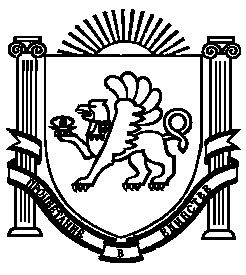 